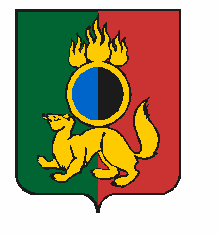 АДМИНИСТРАЦИЯ ГОРОДСКОГО ОКРУГА ПЕРВОУРАЛЬСКПОСТАНОВЛЕНИЕг. ПервоуральскПОСТАНОВЛЯЕТ:Внести изменения в положение «О порядке и условиях размещения на территории городского округа Первоуральск объектов, виды которых устанавливаются правительством Российской Федерации, на землях или земельных участках, находящихся в муниципальной собственности, и землях и земельных участках, право государственной собственности на которые не разграничено, без предоставления земельных участков и установления сервитутов, публичных сервитутов» утвержденное постановлением Администрации городского округа Первоуральск от 27 апреля 2022 года № 950:-   в пункте 18 положения слова: «в течение 10 рабочих дней» заменить словами «в течение 5 рабочих дней».Опубликовать настоящее постановление в газете «Вечерний Первоуральск» и разместить на официальном сайте городского округа Первоуральск в сети Интернет.Контроль за исполнением настоящего постановления возложить на Заместителя Главы Администрации городского округа Первоуральск по муниципальному управлению Д.М. Крючкова.Глава городского округа Первоуральск				                             И.В. Кабец04.08.2022№1933О внесении изменений в положение «О порядке и условиях размещения на территории городского округа Первоуральск объектов, виды которых устанавливаются правительством Российской Федерации, на землях или земельных участках, находящихся в муниципальной собственности, и землях и земельных участках, право государственной собственности на которые не разграничено, без предоставления земельных участков и установления сервитутов, публичных сервитутов» утвержденное постановлением Администрации городского округа Первоуральск от 27 апреля 2022 года № 950В соответствии с Земельным кодексом Российской Федерации, Федеральным законом от 06 октября 2003 года № 131-ФЗ «Об общих принципах организации местного самоуправления в Российской Федерации», Постановлением Правительства Российской Федерации от 03 декабря 2014 года № 1300 «Об утверждении перечня видов объектов, размещение которых может осуществляться на землях или земельных участках, находящихся в государственной или муниципальной собственности, без предоставления земельных участков и установления сервитутов», Постановлением Правительства Свердловской области от 26 августа 2021 года № 543-ПП «Об утверждении Положения о порядке и условиях размещения объектов, виды которых устанавливаются Правительством Российской Федерации, на землях или земельных участках, находящихся в государственной или муниципальной собственности, без предоставления земельных участков и установления сервитутов, публичных сервитутов», Уставом городского округа Первоуральск, Администрация городского округа Первоуральск 